РОССИЙСКАЯ ФЕДЕРАЦИЯИркутская областьУсть-Кутский муниципальный районАдминистрация    Ручейского муниципального образования (сельского поселения)                               666771, п. Ручей Усть-Кутского района                                               Иркутской области, ул. Трактовая, 13                                                                     тел. /факс  8 (395 65) 7-11-80e-mail:rucheypos@rambler.ru                                                                                                    исх. № 132 от «02»  мая   2024 года                                      Директору  ИОГКУ « Института законодательства и правовой информации имени М.М. Сперанского»         Во исполнение Закона Иркутской области от 12.03.2009 года № 10-оз «О порядке организации и ведения регистра муниципальных нормативных актов Иркутской области», в соответствии с постановлением Правительства Иркутской области от 29 мая 2009 года № 169-пп «О Положении об отдельных вопросах организации ведения регистра муниципальных нормативных правовых актов Иркутской области», направляем в Ваш адрес следующие нормативно-правовые акты по основной деятельности главы Ручейского муниципального образования, принятые в апреле 2024 года: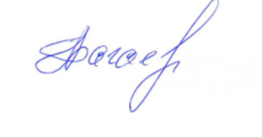 Глава Ручейского муниципального   образования (сельского поселения)                                                           А.П.Багаев        п/п№нормативногоактаДатапринятияНаименование нормативного актаПубликация123451Постановление № 19-п15.04.2024г.О ПРОВЕДЕНИИ МЕСЯЧНИКА ПО САНИТАРНОЙ ОЧИСТКЕ И БЛАГОУСТРОЙСТВУ ТЕРРИТОРИЙ РУЧЕЙСКОГОМУНИЦИПАЛЬНОГО ОБРАЗОВАНИЯОбнародовано путём размещения на официальном сайте в сети «Интернет» (в строке браузера русск. буквами «администрация-ручей.рф», стенде в холле здания администрации 16.04.2024 года (рег. №22)2Постановление № 20-п22.04.2024г.О ПРОВЕДЕНИИ ПРАЗДНИЧНЫХ МЕРОПРИЯТИЙ, ПОСВЯЩЕННЫХ ПРАЗДНОВАНИЮ 79-ЛЕТИЯ ПОБЫДЫ ВЕЛИКОЙ ОТЕЧЕСТВЕННОЙ ВОЙНЫОбнародовано путём размещения на официальном сайте в сети «Интернет» (в строке браузера русск. буквами «администрация-ручей.рф», стенде в холле здания администрации 23.04.2024 года (рег. №23)3Постановление №21-п22.04.2024г.О СОЗДАНИИ МАНЕВРЕННОГО ЖИЛИЩНОГО ФОНДА НА ТЕРРИТОРИИ РУЧЕЙСКОГО МУНИЦИПАЛЬНОГО ОБРАЗОВАНИЯОбнародовано путём размещения на официальном сайте в сети «Интернет» (в строке браузера русск. буквами «администрация-ручей.рф», стенде в холле здания администрации 23.04.2024 года (рег. №24)4Постановление №22-п24.04.2024г.ОБ УТВЕРЖДЕНИИ ПЛАНА-ГРАФИКА РЕАЛИЗАЦИИ БЮДЖЕТНОГО ПРОЦЕССА РУЧЕЙСКОГО МУНИЦИПАЛЬНОГО ОБРАЗОВАНИЯ НА 2025 ГОД И НА ПЛАНОВЫЙ ПЕРИОД 2026 И 2027 ГОДОВОбнародовано путём размещения на официальном сайте в сети «Интернет» (в строке браузера русск. буквами «администрация-ручей.рф», стенде в холле здания администрации 25.04.2024 года (рег. №25)